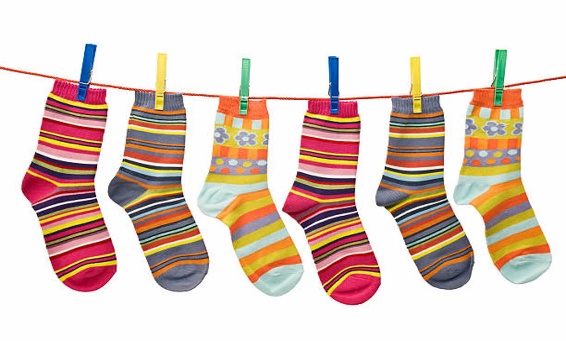 Wzór raportu z udziału w łańcuchu kolorowych skarpetek „Przywitaj wiosnę w kolorowych skarpetkach” Raport wraz z fotorelacją wysyłamy na adres: k.kochan@odn.zgora.plNazwa szkołyLiczba uczestnikówLiczba klasLiczba wykonanych skarpetekLiczba metrów wykonanego łańcucha